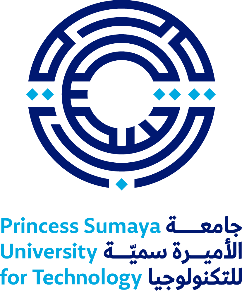 نموذج تقييم كتاب أو فصل في كتابمعلومات الباحث:معلومات الباحث:معلومات الباحث:معلومات الباحث:معلومات الباحث:معلومات الباحث:معلومات الباحث:الباحث :الرتبة الأكاديمية :الرتبة الأكاديمية :القسم :الكلية :الكلية :التخصص الدقيق :الرقم الوظيفي :الرقم الوظيفي :البريد الإلكتروني :رقم الهاتف :رقم الهاتف :معلومات الكتاب:معلومات الكتاب:معلومات الكتاب:معلومات الكتاب:معلومات الكتاب:معلومات الكتاب:معلومات الكتاب:العمل المراد تقييمه:      كتاب مؤلف       كتاب مترجم كتاب مترجم كتاب محقق كتاب محقق فصل في كتابعنوان الكتاب :الناشر :رمز التصنيف (ISSN):   سنة النشر : الطبعة : الطبعة : تاريخ تقديم الطلب: ...../...../........../...../.....توقيع الباحث :توقيع الباحث :المرفقات :      نسخة ورقية وإلكترونية من العمل           نسخة ورقية وإلكترونية من العمل           نسخة ورقية وإلكترونية من العمل           نسخة ورقية وإلكترونية من العمل           سيرة ذاتية محدثة سيرة ذاتية محدثةتوصية اللجنة الفنية في القسم توصية اللجنة الفنية في القسم توصية اللجنة الفنية في القسم توصية اللجنة الفنية في القسم توقيع رئيس اللجنة : التاريخ : ...../...../.....بإمكان اللجنة إرفاق أي وثائق تراها مناسبة.بإمكان اللجنة إرفاق أي وثائق تراها مناسبة.بإمكان اللجنة إرفاق أي وثائق تراها مناسبة.بإمكان اللجنة إرفاق أي وثائق تراها مناسبة.توصية لجنة البحث العلمي في الكلية توصية لجنة البحث العلمي في الكلية توصية لجنة البحث العلمي في الكلية توصية لجنة البحث العلمي في الكلية توقيع رئيس اللجنة :التاريخ :...../...../.....عمادة البحث العلمي عمادة البحث العلمي عمادة البحث العلمي عمادة البحث العلمي القرار : توقيع العميد :التاريخ :...../...../.....